     РЕШЕНИЕот 26.04.2019г. № 6-4    «О муниципальном правовом акте районного Совета депутатов «О внесении изменений и дополнений в устав муниципального образования «Алданский район»Руководствуясь пунктом 1 части 10 статьи 35 Федерального закона от 31.10.2003 №131-ФЗ «Об общих принципах организации местного самоуправления в Российской Федерации», районный Совет депутатов муниципального образования «Алданский район»:РЕШИЛ:1. Принять муниципальный правовой акт районного Совета депутатов «О внесении изменений и дополнений в устав муниципального образования «Алданский район» в соответствии с Федеральным законом от 06.02.2019 №3-ФЗ «О внесении изменений в статьи 21 и 26.3 Федерального закона «Об общих принципах организации законодательных (представительных) и исполнительных органов государственной власти субъектов Российской Федерации» и статьи 15 и 16 Федерального закона «Об общих принципах организации местного самоуправления в Российской Федерации».2. Главе муниципального образования в соответствии со статьей 3 Федерального закона от 21.07.2005 №97-ФЗ «О государственной регистрации уставов муниципальных образований» обеспечить в 15-дневный срок направление настоящего решения и принятого муниципального правового акта в Управление Министерства юстиции Российской Федерации по Республике Саха (Якутия).3. После официального опубликования (обнародования) муниципального правового акта после государственной регистрации главе муниципального образования в течение 10 дней направить сведения о дате и об источнике официального опубликования (обнародования) муниципального правового акта в Управление Министерства юстиции Российской Федерации по Республике Саха (Якутия).4. Настоящее решение вступает в силу со дня его принятия.Председатель Алданского районногоСовета  депутатов РС (Я):                                                                     Л. Н. КнязевМУНИЦИПАЛЬНЫЙ ПРАВОВОЙ АКТ  «О внесении изменений и дополнений в устав муниципального образования «Алданский район» от 26.04.2019г. № 6-4В соответствии с Федеральным законом от 06.02.2019 №3-ФЗ «О внесении изменений в статьи 21 и 26.3 Федерального закона «Об общих принципах организации законодательных (представительных) и исполнительных органов государственной власти субъектов Российской Федерации» и статьи 15 и 16 Федерального закона «Об общих принципах организации местного самоуправления в Российской Федерации» с учетом рекомендаций Управления Министерства юстиции Российской Федерации по Республике Саха (Якутия), районный Совет депутатовРЕШИЛ:1. Внести следующие изменения и дополнения в устав муниципального образования:1.1. В пункте 7.1 части 1 статьи 5 устава  «Вопросы местного значения муниципального района» после слова «прав» дополнить словами «коренных малочисленных народов и других».2. Настоящее решение подлежит официальному опубликованию (обнародованию) и вступает в силу после официального опубликования (обнародования) после его государственной регистрации.3. После официального опубликования (обнародования) решения после государственной регистрации главе района в течение 10 дней направить сведения о дате и об источнике официального опубликования (обнародования) муниципального правового акта в Управление Министерства юстиции Российской Федерации по Республике Саха (Якутия). 4. Главе района в соответствии со статьей 3 Федерального закона от 21.07.2005 №97-ФЗ «О государственной регистрации уставов муниципальных образований» обеспечить в 15-дневный срок направление настоящего решения в регистрирующий орган для государственной регистрации.Глава МО «Алданский район»:                                                           С. Н. Поздняков	АЛДАНСКИЙ  РАЙОННЫЙСОВЕТ ДЕПУТАТОВРЕСПУБЛИКИ САХА (ЯКУТИЯ)IV СОЗЫВА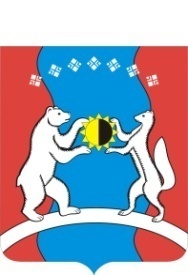     САХА ӨРӨСПҮҮБҮЛҮКЭТЭАЛДАН  ОРОЙУОНУНДЬОКУТААТТАРЫН СЭБИЭТЭVI-сессияАЛДАНСКИЙ  РАЙОННЫЙСОВЕТ ДЕПУТАТОВРЕСПУБЛИКИ САХА (ЯКУТИЯ)IV СОЗЫВА    САХА ӨРӨСПҮҮБҮЛҮКЭТЭАЛДАН  ОРОЙУОНУНДЬОКУТААТТАРЫН СЭБИЭТЭ